I Am a Child of GodPrimary Manual 1 ~ Lesson 1 ~ 1 Pager ~ Teacher’s EditionMaterials Needed ~ Device to play music and movie if possibleBox & MirrorBean Bag or soft objectScripturesPictures of: World; Moses in the BulrushesCopy of “All Dressed Up” StorySugar Cookie people and decorationsI Am a Child of God file folder GameColoring PageGathering Activities ~ Bathroom, Set up, Snacks, DrinksOpening Song ~ I Am a Child of God (Primary Hymnbook; Hymn 2)Opening PrayerAttention Activity ~ Special “picture” in a box.~ Bean Bag ; “I know a child of God named ______________”Scripture ~ Psalms 82:6; Everyone is a child of God (Heavenly Father); picture of the WorldScripture Story ~ Baby Moses; picture of Moses in the BulrushesStory ~ “All Dressed Up” ~ From April 2011 Friend Activity ~ Decorate your treat!  (Sugar Cookie People that are all children of God)Testimony ~ Bear your testimony of being a child of God and how you know He loves us.Closing Song ~ I Am a Child of God (Primary Hymnbook; Hymn 2)Closing PrayerTreat ~ Sugar Cookie PeopleVideo ~ Song, “I Am a Child of God” Book ~ You Are Special  by Max Lucado Extra Activities ~ I Am a Child of God File Folder Game (sugardoodle.net)I Am a Child of God Coloring SheetToday in Sunbeams I Learned:I Am a Child of God!Today we talked about how everyone is a child of God.  We sang, “I Am a Child of God”. Read Psalms 82:6 that tells us everyone is a child of God. Listened to a story of Moses when Heavenly Father told him that Moses was His son.And decorated sugar cookie people and talked about how even though everyone looks different, we are all still children of God.We also watched the “I Am a Child of God” video in class!  You can watch it at home too, just use this QR code: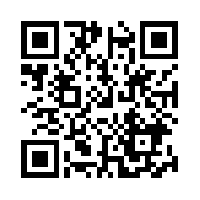 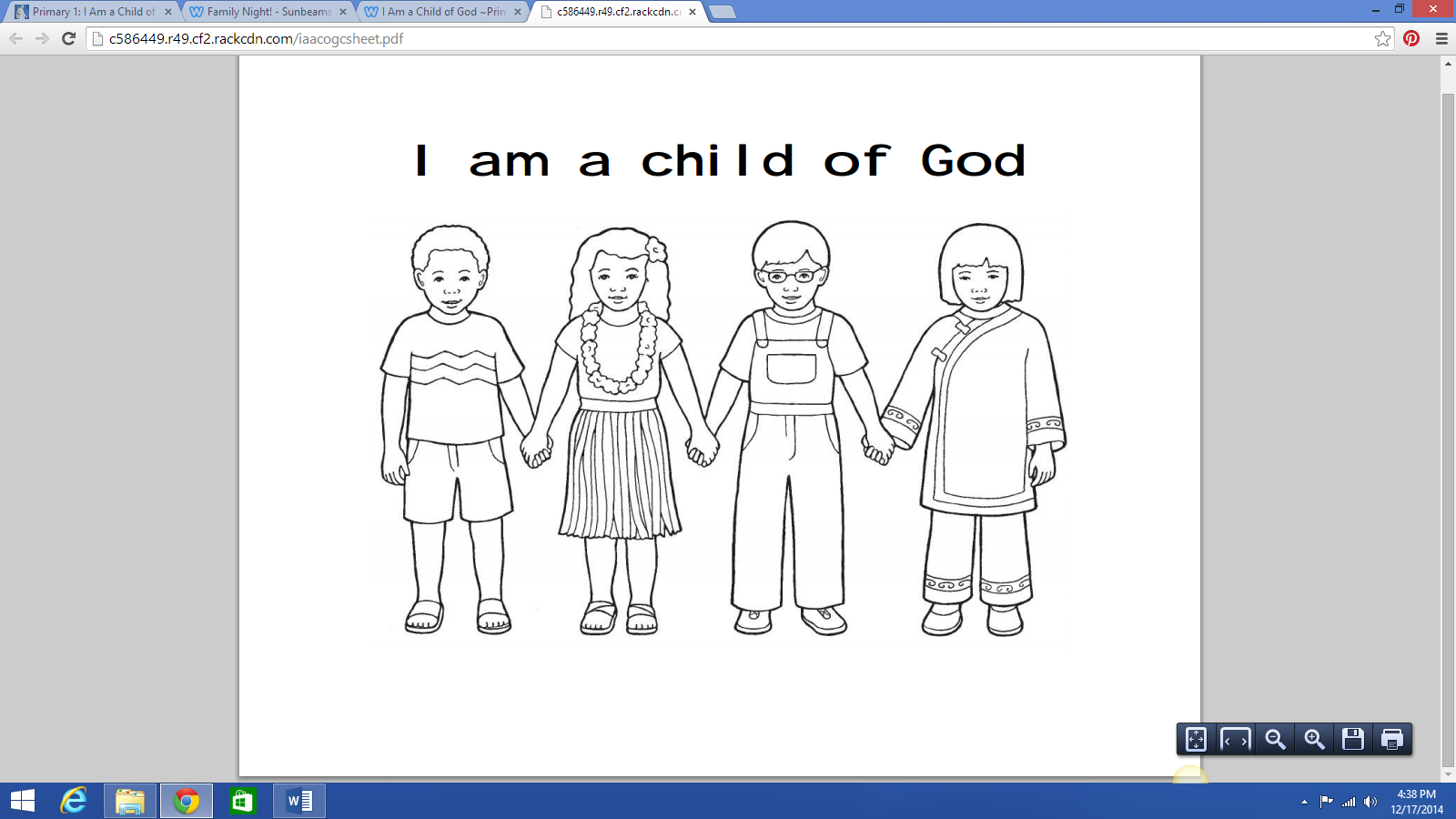 